ANEXO I FORMATO PARA FORMULAR CONSULTAS Y OBSERVACIONES A LAS BASES DE LA CONVOCATORIAEste Formato deberá llenarse correctamente, y luego ser enviado al correo electrónico consulta@turismoemprende.pe colocando en el ASUNTO, Consulta sobre Bases de la Primera Convocatoria del año 2018 del Programa “Turismo Emprende” Debe detallarse claramente la sección, numeral y número de página donde se encuentra la consulta que va a hacer con respecto a las Bases de la Primera Convocatoria del año 2018. FORMATO PARA FORMULAR CONSULTAS Y OBSERVACIONES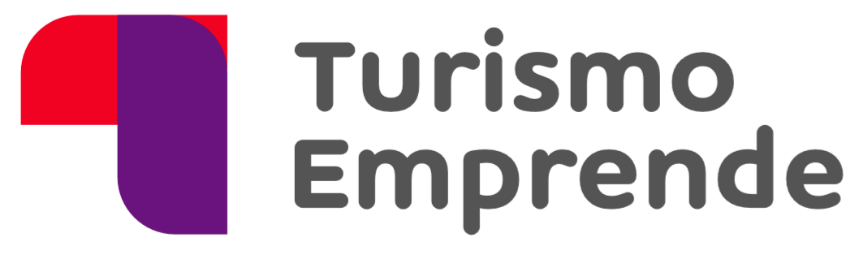 FORMATO PARA FORMULAR CONSULTAS Y OBSERVACIONESFORMATO PARA FORMULAR CONSULTAS Y OBSERVACIONESFORMATO PARA FORMULAR CONSULTAS Y OBSERVACIONESFORMATO PARA FORMULAR CONSULTAS Y OBSERVACIONESFORMATO PARA FORMULAR CONSULTAS Y OBSERVACIONESFORMATO PARA FORMULAR CONSULTAS Y OBSERVACIONESFORMATO PARA FORMULAR CONSULTAS Y OBSERVACIONESFORMATO PARA FORMULAR CONSULTAS Y OBSERVACIONESFORMATO PARA FORMULAR CONSULTAS Y OBSERVACIONESNombre(s) y apellido(s)Nombre(s) y apellido(s)Nombre(s) y apellido(s)Nombre(s) y apellido(s)N° de 
ordenAcápite de las BasesAcápite de las BasesAcápite de las BasesConsulta y/u observación (debidamente motivada)N° de 
ordenSecciónNumeral 
y literalPáginaConsulta y/u observación (debidamente motivada)1122334455